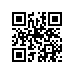 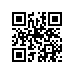 О внесении изменений в приказ от 06.10.2020 №	8.3.6.2-08/0610-01ПРИКАЗЫВАЮ: Внести изменения в приказ от 06.10.2020 №8.3.6.2-08/0610-01 «Об утверждении состава стипендиальной комиссии НИУ ВШЭ – Санкт-Петербург»: Вывести из состава стипендиальной комиссии НИУ ВШЭ – Санкт-Петербург:Издешеву К.Г., врио председателя студенческого совета НИУ ВШЭ – Санкт-Петербург. Ввести в состав стипендиальной комиссии НИУ ВШЭ – Санкт-Петербург:Ясько Я.И., председателя студенческого совета НИУ ВШЭ – Санкт-Петербург. Назначить секретарём стипендиальной комиссии НИУ ВШЭ – Санкт-Петербург: Тимофееву С.В., начальника отдела по внеучебной и воспитательной работе.Директор							                    С.М. Кадочников